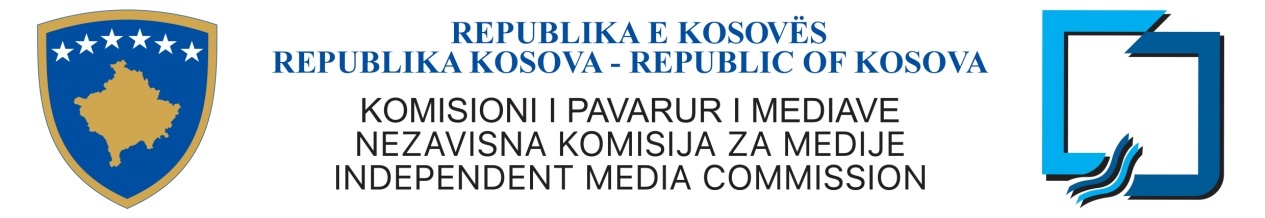 PAKET ZA NOMINACIJE ZAJEDAN ČLAN NEZAVISNE KOMISIJE ZA MEDIJEZakon Skupštine Republike Kosovo, br.  04/L-44Priština, 16 februara. 2022 godinewww.kpm-ks.orgSADRŽAJUvod	5Šta je NKM?	5Ko upravlja NKM?	6Kako se biraju članovi NKM?	6Kako nominovati člana Komisije	7Kvalifikacije članova Komisije	8Nesaglasnost za imenovanje člana Komisije	8Rok za podnošenje nominacija	9I. Obrazac izjave nominovanog	10II. Obazac o izjavi osobe koja nominuje	11Obrazac izjave nominovanog lica	12Obrazac izjave lica koje se samonominuje	13UvodSkupština Republike Kosovo je 2. marta 2012. godine usvojila Zakon o NKM, sa predloženim izmenama. Novi zakon br. 04/L-44 o Nezavisnoj komisiji za medije, objavljen u Službenom glasniku Republike Kosovo / br. 5 / 5. april 2012. godine, Priština, je studio na smagu 20. aprila 2012.NKM je nezavisni organ koji je nadležan za regulisanje, upravljanje i nadgledanje spektra frekvencija za radiodifuziju. NKM reguliše prava, obaveze i odgovornosti fizičkih i pravnih lica koja pružaju audio i audiovizuelne medijske usluge. Prema članu 141. Ustava Republike Kosovo, Nezavisna komisija za medije je nezavisni organ koji reguliše spektar radiodifuznih frekvencija u Republici Kosovo, izdaje licence javnim i privatnim servisima za radiodifuziju, određuje i sprovodi radiodifuzne politike i obavlja ostale zakonom određene dužnosti. Članom 10. ovog zakona se odredjuje uslovi i sastoji od  članova NKM-a.Šta je NKM?Komisija je jedini organ na teritoriji Kosova koji je odgovoran za upravljanje, regulisanje i određivanje resursa spektra radiodifuznih frekvencija, izdavanje licenci i naplatu taksi za korišćenje radiodifuznih frekvencija. NKM promoviše razvoj zdravog tržišta audiovizuelnih medijskih servisa koje će služiti svim građanima Kosova; ona podstiče profesionalizam među novinarima, menadžerima i vlasnicima medija; štiti slobodu izražavanja, različito mišljenje, pristup informacijama od strane javnosti i novinara, kao i interese medija i operatora u skladu sa zakonom. Nezavisna Komisija za Medije – se sastoji od sedam članova koje imenuje Skupština Republike Kosovo. Nadležnosti NKM se prostiru i na oblast donošenja odluka i radiodifuznih politika. Izvršna Kancelarija – kancelarijom rukovodi Izvršni Šef i ista pomaže Komisiji u realizaciji obaveza i dužnosti NKM. Izvršni šef i radnici izvršne kancelarije spadaju pod grupu civilnih službenika Odbor za Žalbe – razmatra žalbe stranaka podnete na odluke NKM, na koje odluka direktno utiče. Odbor za žalbe je nezavistan u vršenju svojih funkcija i sastoji se od 3 članaSastav Komisije NKM-a:Aktualno sastajanje Komisije:Xhevat Latifi - Predsednik, imenovan 16. oktobra 2020 sa dva (2) godine mandat;Granit Musliu – Potpresednik, imenovan 16. oktobra 2020 sa dva (2) godine mandat;Azra Desic - Članica imenovan 16. oktobra 2020 sa tri (3) godine mandat;Violeta Hyseni Kelmendi - Članica, imenovan je 17.aprila 2018. od četeri (4) godine mandat;Besnik Berisha - Član imenovan 21. januara 2022 sa četeri (4) godine mandat;Jeton Mehmeti - Član imenovan 21. januara 2022 sa tri (3) godine mandat;Fatih Basha - Član imenovan 21. januara 2022 sa tri (3) godine mandat;Nezavisna Komisija za Medije (NKM) bazirajući na član 11Zakona Br. 04/L-44 o NKM-a, objavljuje javni oglas za nominaciju jedan (1) član NKM-a,  iz redova Albanske zajednice.Ko upravlja NKM?Sedmočlana Komisija upravlja radom NKM-a. Komisija je donosi odluke za izdavanje, odbijanje i oduzimanje dozvola za emitovanje, a ovlašćena je i za donošenje podzakonskih akata za regulisanje pružanaj audiovizuelnih medijskih usluga. Članovi Saveta NKM se imenuju i deluju u ličnom svojstvu i ne predstavljaju nikakve interese izvan NKM. Njima nije dozvoljeno da traže ili primaju nikakva uputstva u vezi sa aktivnostima NKM od bilo kojeg lica ili entiteta van NKM. Sastav članova NKM odražava multietnički i rodni karakter Kosova. Najmanje dva (2) člana NKM dolazi iz redova nealbanske zajednice i najmanje dva (2) člana su ženskog roda. Najmanje dva (2) člana moraju imati višu stručnu spremu u oblasti finansija, poslovnog menadžmenta i prava. Članovima NKM je zabranjeno da zloupotrebljavaju svoj položaj radi lične koristi ili koristi bliskog člana porodice, druge strane ili entiteta.Član 45 Zakona o NKM odnosno stav 4 određuje „Nivo naknade za predsednika i članove NKM i članove Odbora za žalbe se utvrđuje u skladu sa Zakonom o platama visokih zvaničnika.Kako se biraju članovi NKM?Član 11 Zakona br. 04/L-44, članove NKM imenuje Skupština Republike Kosovo u skladu sa otvorenim i transparentnim procedurama  2.1. u roku od šezdeset (60) dana pre isteka mandata člana NKM ili nakon proglašenja slobodnog mesta iz nekog drugog razloga, NKM objavljuje javni konkurs,  u periodu ne kraćem od roka utvrđenog zakonom; 2.2. prihvaćene predloge razmatra ad-hoc komisija Skupštine Kosova; 2.3. u periodu od dvadeset i jednog (21) dana nakon isteka roka za podnošenje predloga za kandidate, ad-hoc komisija, posle intervjuisanja predlaže po dva (2) kandidata za svaku poziciju člana NKM, koje smatra podobnim na osnovu veština, stručne spreme, integriteta i posvećenosti istih za oblast rada NKM; 2.4. Prema Poslovniku o radu Skupštine, Skupština bira jednog od predloženih kandidata većinom glasova poslanika Skupštine koji su prisutni i glasaju. Kako nominovati člana KomisijeZakon o NKM pruža mogućnost svakom pojedincu koji je građanin Kosova ili organizaciji registrovanoj kod nadležnih organa Republike Kosovo, da podnese predlog za člana Komisije. Nakon konkursa za podnošenje predloga, NKM sastavlja i daje na raspolaganje svim zainteresovanim licima paket za nominacije koji sadrži sva potrebna uputstva i obrasce koji se trebaju ispuniti. Nominacije za članove NKM mogu podnositi pojedinci i organizacije, ali se osoba može sama nominovati. U slučajevima kada je nominaciju izvršio pojedinac se dostavljaju i uverenja – kopija lične karte izdata od strane nadležnog organa kao i sva ostala prateća dokumenta u vezi sa profesionalnom kvalifikacije, u skladu sa Paketom za nominacije. Isti postupak važi i za samonominacije. U slučajevima kada nominovanje vrši organizacija/e se podnose dokumentovani dokazi – kopija potvrde o registraciji organizacije na Kosovu, kao i dokument koji dokazuje da je lice koje vrši nominaciju u ime organizacije ovlašćeno da to uradi. Lice koje nominuje i ono koje je nominovano moraju popuniti formulare koji su deo paketa za nominacije. Nominovano lice je dužno da dostavi.Obrazac za NominovanjeMotivaciono Pismo ID kopiju (licne karte)Curricum VitaeDokaz da nije pod istragomDokaz o stručnim osposobljenostimaDokaz o radnom iskustvuKvalifikacije članova KomisijeČlan 10 Zakona o NKM određuje da članovi NKM moraju biti ugledne ličnosti, različitih oblasti kao što su: kultura, umetnost, pravosuđe, kinematografija, novinarstvo, preduzetništvo, menadžment, odnosi sa javnošću, međunarodni odnosi, mediji i informativna tehnologija. Članovi NKM moraju biti pojedinci visokog ljudskog, profesionalnog i moralnog kredibiliteta i autoriteta. Tokom svog rada članovi NKM moraju biti potpuno posvećeni, objektivni i nepristrasni. Nesaglasnost za imenovanje člana KomisijeČlan 12. Zakona o NKM, br. 04/L-44 određuje: 1. Lica koja ne mogu biti članovi NKM su: 1.1. službenici NKM i članovi uže porodice istih; 1.2. bivši službenici NKM, koji su radili poslednje dve (2) godine; 1.3. lica koja obavljaju javnu funkciju, koja su izabrana i imenovana (službena lica) ili lica koja su bila na tim položajima tokom poslednje dve (2) godine; 1.4. član upravnog organa političke stranke ili koja su bila na tim položajima poslednje tokom poslednje dve (2) godine; 1.5. član upravnog organa nekog javnom preduzeća; 1.6. lice koje ima neposredni ili posredni interes, koje radi ili je radilo u telekomunikaciji ili radiodifuziji i u NKM, poslednje dve (2) godine; 1.7. lice koje je bilo kažnjavano za krivično delo na duže od šest (6) meseci; 1.8. vlasnici ili suvlasnici elektronskih medija ili reklamnih biznisa, kao i članovi njihove uže porodice ili zaposleni u ovim medijima; 1.9. lice koje se bavi aktivnostima koje se mogu smatrati u suprotnosti sa i predstavljaju sukob interesa sa funkcijama NKM, kao što je i određeno važećim zakonom za sprečavanje sukoba interesa. 2. Član NKM i član njegove uže porodice, ne sme obavljati poslovnu delatnost sa institucijom NKM. Rok za podnošenje nominacijaPodnošenje svih prijavnih obrazaca i pratećih dokumenata za nominovanje tri (3) član NKM, treba se izvršiti u periodu od 16 ferburara 2022 do 2 marta 2022 godine u 16 časova.Nominacije se mogu uručiti lično u kancelariji NKM-a, ul. Perandori Justinian, br. 124, Qyteza Pejton,  10000 Priština. Službenik NKM zadužen za prijem obrazaca nominacije će proveriti da li su dokumenta potpuna, a u slučaju nedostatka nekog dokumenta isti će vas posavetovati da donesete dodatna dokumenta. Dostavljanje dokumenata se može vršiti SAMO u određenom roku.Prilikom slanja obrasca nominacija molimo vas da navedete vaše kontakt podatke (br. telefona) kako bi se mogao proveriti prijem dokumenata za nominaciju.   Skenirani obrasci nominacija se mogu dostaviti i preko sledećih adresa elektronske pošte komisonikpm@gmail.com i info@kpm-ks.org; Za dodatna pitanja u vezi sa postupkom i uslovima za nominaciju možete pozvati sledeći broj telefona 038 245 031 (Službenik za nominacije), poslati email na komisonikpm@gmail.com.Napomena: Dokumenta dostavljena Nezavisnoj Komisiji za Medije za nominovanje članova Komisije se ne vraćaju I. Obrazac izjave nominovanog[Obrazac treba popuniti nominovano lice]Ja, u svoje lično ime; ______________________________________________________________________________[napišite ime i prezime štampanim slovima]sa prebivalištem u ___________________ ulica _____________________________________ broj ___ telefon ________________ mobilni _______________________________________fax ___________________ e-mail _________________________________________________kao zakoniti građanin Kosova (dokazano kopijom identifikacionog dokumenta) Nominujem za člana Nezavisne Komisije za Medije: ______________________________________________________________________________(ime i prezime nominovanog)__________________________________                   	____________________________Potpis osobe koja nominuje				    	Datum#II. Obrazac o izjavi osobe koja nominuje [Ispunjava organizacija ili ovlašćeno lice organizacije koja nominuje]Ja, _________________________________________________________________________[napišite ime i prezime štampanim slovima]sa prebivalištem u ___________________ ulica _____________________________________ br. ___ br. telefona ________________ br. mobilnog telefona _______________________________________fax ___________________ e-mail _________________________________________________kao zakoniti građanin Kosova (dokazano kopijom identifikacionog dokumenta) ovlašćen od strane _____________________________________________________________________________, 			             [napišite ime organizacije] da nominujem za člana Nezavisne Komisije za Medije: ______________________________________________________________________________(ime i prezime nominovanog)__________________________________                    	____________________________Potpis osobe (organizacije) koja nominuje				    	Datum#Obrazac izjave nominovanog licaJa, _________________________________________________________________________[napišite ime i prezime štampanim slovima]sa prebivalištem u ___________________ ulica _____________________________________ br. ___ br. telefona ________________ br. mobilnog telefona _______________________________________fax ___________________ e-mail _________________________________________________kao zakoniti građanin Kosova (dokazano kopijom identifikacionog dokumenta) izjavljujem da se slažem sa nominacijom   ______________________________________________________________________________[ime i prezime lica/organizacije koja nominuje]za člana Nezavisne Komisije za Medije. Potpuno sam svestan sadržaja člana 12 Zakona br. 04/L-44 i izjavljujem da nema zakonskih prepreka za moje imenovanje za člana Nezavisne Komisije za Medije. ________________________________    	                          	_______________________Potpis							  			Datum	#Obrazac izjave lica koje se samonominujeJa, ________________________________________________________________________[napišite ime i prezime štampanim slovima]sa prebivalištem u ___________________ ulica ______________________________ br. ___ br. telefona ________________ br. mobilnog telefona _________________________________fax ___________________ e-mail ___________________________________________kao zakoniti građanin Kosova (dokazano kopijom identifikacionog dokumenta) se samonominujem za člana Nezavisne Komisije za Medije. Potpuno sam svestan sadržaja člana 12 Zakona br. 04/L-44 i izjavljujem da nema zakonskih prepreka za moje imenovanje za člana Nezavisne Komisije za Medije. ________________________________    	                          _______________________[Potpis samonominovanog]				  	  Datum#